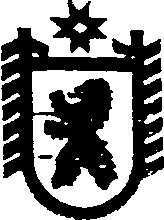 Республика КарелияСОВЕТ ИДЕЛЬСКОГО СЕЛЬСКОГО ПОСЕЛЕНИЯLXII ЗАСЕДАНИЕ III СОЗЫВАРЕШЕНИЕот 14 ноября 2017 года  №158 п. ИдельО внесении изменений в решение Совета Идельского сельского поселения от 22 ноября 2016 г. № 125Совет Идельского сельского поселения решил:1. Внести в решение Совета Идельского сельского поселения от 22 ноября 2016 г. № 125 «Об установлении и введении в действие на территории Идельского сельского поселения налога на имущество физических лиц» следующие изменения:1) в абзаце втором подпункта 1 пункта 2 слова «жилых помещений» заменить словами «квартир, комнат»;2) в абзаце четвертом подпункта 1 пункта 2 слова «одно жилое помещение (жилой дом)» заменить словами «один жилой дом».2. Опубликовать настоящее решение в газете «Доверие» и обнародовать                   путем размещения официального текста настоящего решения                                                     в информационно-телекоммуникационной сети «Интернет» на                                                официальном сайте администрации Идельского сельского поселения http://home.onego.ru/~segadmin/omsu_selo_idel.htm.3. Настоящее решение вступает в силу с 1 января 2018 г., но не ранее чем по истечении одного месяца со дня его официального опубликования.Заместитель Председателя СоветаИдельского сельского поселения                                                             И.Е. СухоруковаГлава Идельского сельского поселения                                                             Е.В.АбдуллинаРазослать: в дело - 3, финансовое управление - 2, Межрайонная ИФНС России № 2 по РК, редакция газеты «Доверие».